Universidad de Chile 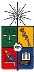 Facultad de Ciencias SocialesEscuela de Ciencias SocialesCarrera de PsicologíaPrograma Grupo OperativoCalendarización : Taller de Grupo operativo- 2do semestre 2017.31 de Julio – Inicio del taller: 1ª.  sesión.7 de agosto – 2ª. sesión14 de agosto – 3ª sesión21 de agosto – 4ª sesión28 de agosto – 5ª sesion4 de septiembre- 6ª sesión11 de septiembre- 7ª sesión25 de septiembre- 8ª sesion2 de octubre – 9ª sesión16 de octubre – 10ª sesión23 de octubre – 11ª sesión 30 de octubre – 12ª sesión6 de noviembre – 13ª sesion13 de noviembre – 14ª sesión: Evaluación Grupal. 27 de noviembre – entrega de ensayos personales. I.- Identificación de la actividad curricularI.- Identificación de la actividad curricularCarrera en que se dicta: PsicologíaProfesor o equipo: Horacio FoladoriCiclo al que pertenece: EspecializaciónSemestre: 6º y 8ºModalidad: Presencial- TallerCarácter: OptativoPre - requisitos: NingunoAño2017 II.- Descripción / Justificación de la actividad curricularII.- Descripción / Justificación de la actividad curricularEl grupo operativo es un espacio de taller  grupal  donde los alumnos discuten en torno a una ficha establecida de antemano. El grupo operativo es un espacio de taller  grupal  donde los alumnos discuten en torno a una ficha establecida de antemano. III.- Objetivos de la actividad curricularIII.- Objetivos de la actividad curricularSe trata de un taller en el cual al mismo tiempo que los estudiantes discuten sobre grupos, se vive una experiencia grupal y se piensa acerca de lo que allí acontece. Se trata de un taller en el cual al mismo tiempo que los estudiantes discuten sobre grupos, se vive una experiencia grupal y se piensa acerca de lo que allí acontece. IV.- Temáticas o contenidos de la actividad curricularIV.- Temáticas o contenidos de la actividad curricular1.- Apertura: Presentación y encuadre2.- J. Cortazar, La autopista del sur.3.- G. Orwell, Matar un elefante.4.- H. Kesselman, Espacio, vínculo creatividad.5.- C. Leví-Strauss, El hechicero y su magia, Antropología estructural, Eudeba, B.A., 19686.- Armando Bauleo, Grupo operativo, en WEB7.- Enrique Pichón-Rivière, El concepto de ECRO, Ilusión grupal Nº 78.- Enrique Pichón-Rivière, Técnica de grupos operativos, El proceso grupal, Nueva Visión9.- Enrique Pichón-Rivière, Estructura de una escuela, El proceso grupal, Nueva Visión.10.- Eduardo Pavlovsky, Los fantasmas en los grupos, Psicología y sociología del grupo, en WEB11. J. Bleger, Grupos operativos en la enseñanza, Temas de psicología, Nueva visión 197112.- M.L.J. Abercrombie, Análisis grupal y educación superior, Ilusión grupal Nº 2 13.- Horacio Foladori, La ola en el fútbol: reflexiones sobre la grupalidad, Grupalidad. Teoría e intervención, Ed. Espiral, Santiago, 200514. Evaluación grupal. 1.- Apertura: Presentación y encuadre2.- J. Cortazar, La autopista del sur.3.- G. Orwell, Matar un elefante.4.- H. Kesselman, Espacio, vínculo creatividad.5.- C. Leví-Strauss, El hechicero y su magia, Antropología estructural, Eudeba, B.A., 19686.- Armando Bauleo, Grupo operativo, en WEB7.- Enrique Pichón-Rivière, El concepto de ECRO, Ilusión grupal Nº 78.- Enrique Pichón-Rivière, Técnica de grupos operativos, El proceso grupal, Nueva Visión9.- Enrique Pichón-Rivière, Estructura de una escuela, El proceso grupal, Nueva Visión.10.- Eduardo Pavlovsky, Los fantasmas en los grupos, Psicología y sociología del grupo, en WEB11. J. Bleger, Grupos operativos en la enseñanza, Temas de psicología, Nueva visión 197112.- M.L.J. Abercrombie, Análisis grupal y educación superior, Ilusión grupal Nº 2 13.- Horacio Foladori, La ola en el fútbol: reflexiones sobre la grupalidad, Grupalidad. Teoría e intervención, Ed. Espiral, Santiago, 200514. Evaluación grupal. V.- Metodología de la actividad curricularV.- Metodología de la actividad curricularSe trabaja en modalidad de Taller, en el cual rotativamente cada uno de los participantes ocupa por sesión el rol de observador. Habrá 1 sesión de 2 hrs. de duración por vez.Se trabaja en modalidad de Taller, en el cual rotativamente cada uno de los participantes ocupa por sesión el rol de observador. Habrá 1 sesión de 2 hrs. de duración por vez.VI.- Evaluación de la actividad curricularVI.- Evaluación de la actividad curricularLa última sesión se realizará la evaluación grupal.Posteriormente , el alumno entregará un ensayo sobre su experiencia en el taller el que llevará calificación.La última sesión se realizará la evaluación grupal.Posteriormente , el alumno entregará un ensayo sobre su experiencia en el taller el que llevará calificación.VII.- Bibliografía básica y obligatoria de la actividad curricular ya fue indicada en temarioVII.- Bibliografía básica y obligatoria de la actividad curricular ya fue indicada en temarioVIII.- Bibliografía complementariaVIII.- Bibliografía complementariaBauleo, A. Y otros (1975) Psicología y Sociología de grupo, Fundamentos, MadridBleger, J. (1977) Temas de psicología, Nueva visión, Bs. As.Foladori, H. (2001) El grupo operativo De-formación, U. Bolivariana, Santiago de ChilePichón-rivière, E. (1971) Del psicoanálisis a la psicología social., Ed. Galerna, Bs. As.Bauleo, A. Y otros (1975) Psicología y Sociología de grupo, Fundamentos, MadridBleger, J. (1977) Temas de psicología, Nueva visión, Bs. As.Foladori, H. (2001) El grupo operativo De-formación, U. Bolivariana, Santiago de ChilePichón-rivière, E. (1971) Del psicoanálisis a la psicología social., Ed. Galerna, Bs. As.